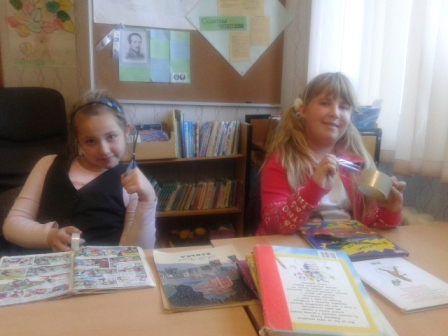 Наши помощники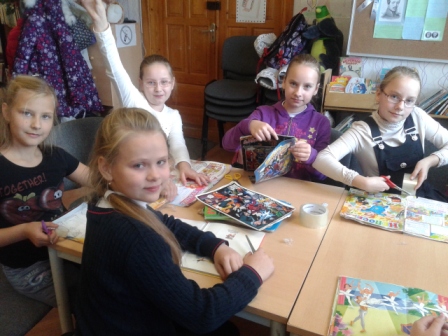 